Vyšetřovací metody - IVyšetření dechového stereotypuPohybovou osu dýchání tvoří – pánev – páteř – hlava.Dýchací pohyby slouží k ventilaci plic a současně mají vliv na posturální funkci a držení těla.Dýchací pohyby můžeme pozorovat ve třech trupových sektorech:  dolní – břišní, od bránice po pánevní dnostřední – dolní hrudní, mezi bránicí a 5. hrudním obratlemhorní – horní hrudní, od Th5 až k dolní krční páteřiPři dýchacích pohybech pozorujeme odlišný pohyb dolních a horních žeber, který je určen osou rotace žeber. dolní žebra se pohybují převážně do stranhorní žebra charakteristický pohyb horizontálněpři nádechu (inspiriu) se hrudník rozšiřuje ve všech směrech – příčném (laterolaterálním), předozadním (anterioposteriorním), svislém (kraniokaudálním). Směrová kombinace pohybů hrudníku je umožněna dvěma funkčními mechanismy – pohybem horních žeber (až po 7. žebro) a kosti hrudní ve směru anterioposteriorním (mechanismus sternokostální) a pohybem dolních žeber a bránice ve směru příčném a svislém (kostodiafragmatický mechanismus). Většinou převažuje určitý typ mechanismu, záleží na mnoha faktorech. K významným patří např.: typ hrudníku, poloha těla, aktivace svalů a jejich napětí. Dýchací pohyby se opakují rytmicky ve dvou fázích – inspirium (nádech) a expirium (výdech), které jsou odděleny preinspiriem a preexpiriem. Preinspirium je krátká pauza na konci výdechu a před nádechem. S výdechem je spojen inhibiční vliv na svalovou aktivitu posturálně-lokomočního systému, je obecně spojován s podporou relaxace a uvolněním svalového napětí. Nádech má excitační vliv na svalovou aktivitu posturálně-lokomočního systému a využívá se pro facilitaci pohybové aktivity.Ze všech pohybových stereotypů je pokládáno dýchání za nejdůležitější. Nejdříve vyšetřujeme klidové dýchání vleže a potom vsedě nebo vstoje. Vleže na zádech má převládat břišní dýchání. Pozorujeme tzv. dechovou vlnu.Výrazná chyba pokud je hrudník trvale v nádechovém (inspiračním) postavení i v klidu – aspekčním nálezem jsou pak hluboké supraklavikulární jamky, zvýraznění m. SCM a skalenové svaly, napětí v horních fixátorech lopatek a svalů v oblasti ramenního pletence. (!! Synd. otevřených nůžek)!! „Paradoxní dýchání“ – inkoordinace dechu, při nádechu se břišní stěna klesá dolů (pacient břicho vtahuje), při výdechu se břišní stěna vyklenuje. Nejzávažnější porucha.Při nedostatečné aktivitě břišního svalstva páteř ztrácí oporu bránice, dochází k přetížení disků Lp.Horní typ dýchání – závažná porucha, hrudník se zvedá pomocí auxiliárních dýchacích svalů a nerozšiřuje se. Tento typ dýchání je neekonomický z hlediska plicní ventilace, ale dochází k přetěžování auxiliárních svalů, které se upínají v oblasti Cp. Častá je zvýšená kyfóza hrudní páteře, protrakce ramen, kyfotizace CTh přechodu. Tento typ dýchání může být i asymetrický - při horním typu dýchání se rameno na jedné straně zvedá více než na druhé.Dechová vlna:nádech začíná v oblasti břicha a postupuje směrem nahorudochází k laterálnímu rozvoji spodních žeber, horní žebra se vyklenují směrem dopředunádech poté končí v hrudníku, kde by měl dojít až do podklíčkové oblastipři výdechu dochází k opačnému ději - tedy nejprve putuje hrudník směrem dolů, spodní žebra dovnitř a následuje břicho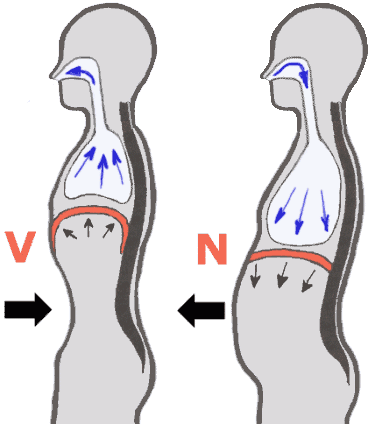 Vyšetření pohybového stereotypu:Hodnocení stereotypu dýchání je velmi významnou v posuzování stabilizační funkce páteře. Z kineziologického hlediska rozlišujeme dýchání brániční (abdominální) a kostální.Výchozí poloha: vyšetření dechového stereotypu můžeme provádět v různých polohách – vleže na zádech, vsedě, v bipedálním stoji. Sledujeme pohyb žeber a hrudníku.Dýchací svaly inspirační:elevují žebra a sternumHlavní svaly inspiračníDiafragmaMm. intercostales externi Mm. levatores costarumVedlejší svaly inspiračníM. sternocleidomastoideusMm. scaleni (je–li krční páteř fixována jinými svaly)M. pectoralis major et minor (je–li horní končetina v ABD)M. serratus anterior – spodní vlákna  (je–li HK také v ABD)M. latissimus dorsiM. serratus posteriorM. iliocostalis cervicisDýchací svaly expirační: deprese žeber a sternapasivní proces zajištěn pasivní retrakcí plic a pružností hrudníkuenergie nutná pro výdech je podmíněna energií vznikající při nádechu, která je poté uskladněna v elastických komponentách hrudníku a plicve vzpřímené pozici jsou žebra tažena dolů jejich vlastní vahou a k tomu je třeba přičíst také vliv gravitaceHlavní svaly expiračníMm. intercostales interniVedlejší expirační svalybřišní svaly M. rectus abdominisM. obliquus externus abdominisM. obliquus internus abdominisM. iliocostalis thoracisM. longissimusM. serratus posterior inferiorM. quadratus lumborumVyšetření žeber:Aspekcí: SymetriePohyb žeber  - zda pohyb na jedné straně neustává dříve, a to jak při dýchání vleže na zádech, tak i na břiše, rozvíjení i v Th páteři (časté blokády spojené s dysfunkcí žeber)Blokády žeber  - inspirační blokáda: žebro mírně nadzvednuto a prominuje, expirační blokáda: naopakPalpací:Vyšetření „fenoménu předbíhání“:pacient leží na zádech, sledujeme pohyb žeber při hlubokém dýchánípozorujeme, že žebro na jedné straně je výše než na straně druhépři nádechu se žebro, které bylo níže, dostane výše žebro, které zůstalo stát, bylo předběhnuto a předpokládáme jeho blokádu